K.P.C PUBLIC SCHOOL, KHARGHAR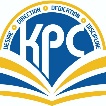 TERM 1 (2022-23GRADE: VII              								MARKS: 40  SUBJECT : SCIENCE                                                                        	TIME :  2 HRSQ1. Fill in the blanks.                                                                                                         		6 M1. Liquid and gases are together called  ________.2._________ digests its food in the food vacuole.3.The temperature at which liquid water changes into ice is called __________.4.The __________ reservoir of freshwater is called aquifer.5.The weather reports are prepared by the _________ Department.6.A simple pendulum has an oscillating _______.Q2. Match the columns:                                                                                                 		5 MQ3.Distinguish between the following :                                                                        		6 M1.Uniform motion and non-uniform motion2.Condensation and evaporationQ4.Identify the odd one out with reason		:                                                                    	3 M1.Coal, air , water, sunlight2. m/s ,km/h , s/m , m/h3.Venus flytrap , pitcher plant , sundew , yeastQ5. Answer in short:                                                                                                        		5 M1.How does underground water get filtered?2.What is shearing?3.What do you mean by time period?             4. A simple pendulum takes 38 secs to complete 20 oscillations. What is the time period of the pendulum?5.Define melting point of ice.Q6. Write whether the following statements are ‘True’ or ‘False’:                        		5 M1.An electromagnet does not attract a piece of iron.2.Plants which synthesise their own food are called saprotrophs.3. Temperature is measured in calories.4.Due to population pressure , agricultural activities are also increased.5.A sundial is a device that is used to measure time depending on the position of the sun in the sky.Q7. Draw a neat and well labelled diagram of water cycle.                                     		4 MQ8. Long answer questions:(Any two)                                                                            		6 M1. What are the causes for the scarcity of water in some places in India?2. Mr.Gupta reaches Delhi in 2 hour 30 minutes from home by driving his car at the average speed of 60     km/h. How far is Delhi from his  home?3. Draw a time versus distance graph for the data given below and calulate the speed.                            Column A                  Column B1. Wind pipea. Regolith2.Rainwater harvestingb. Constant speed3.Uniorm motionc. Recharge groundwater4.C Horizond. Sorter’s disease5.Anthraxe. TracheaTime (min)0510202530Distance (Km)02481012